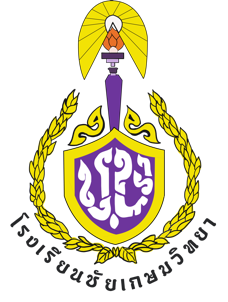 รายงานวิเคราะห์ผู้เรียนเป็นรายบุคคลกลุ่มสาระการเรียนรู้............ภาคเรียนที่ ..........ปีการศึกษา  ........นายตัวอย่าง   สอนเก่งครูโรงเรียนชัยเกษมวิทยา   อำเภอบางสะพาน   จังหวัดประจวบคีรีขันธ์สำนักงานเขตพื้นที่การศึกษามัธยมศึกษาประจวบคีรีขันธ์สำนักงานคณะกรรมการการศึกษาขั้นพื้นฐานกระทรวงศึกษาธิการ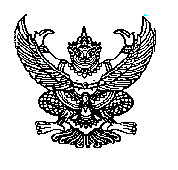      บันทึกข้อความส่วนราชการ	โรงเรียนชัยเกษมวิทยา ต.ชัยเกษม  อ.บางสะพาน  จ.ประจวบคีรีขันธ์ที่	….……….../2565				วันที่       17  พฤษภาคม 2565เรื่อง   รายงานวิเคราะห์ผู้เรียนเป็นรายบุคคล   ประจำภาคเรียนที่ 1 ปีการศึกษา  2565เรียน  ผู้อำนวยการโรงเรียนชัยเกษมวิทยาสิ่งที่ส่งมาด้วย  รายงานวิเคราะห์ผู้เรียนเป็นรายบุคคล ภาคเรียนที่  1  ปีการศึกษา 2565  จำนวน  1  ชุดข้าพเจ้า นาย………………………..  ตำแหน่ง  ครู  ได้รับมอบหมายให้ปฏิบัติหน้าที่สอนในกลุ่มสาระการเรียนรู้ ……….ภาคเรียนที่  1  ปีการศึกษา  2565  รายวิชาดังนี้๑. รายวิชา …………………….  รหัสวิชา …………………         ชั้นมัธยมศึกษาปีที่ …………๒. รายวิชา …………………….  รหัสวิชา …………………         ชั้นมัธยมศึกษาปีที่ …………๓. รายวิชา …………………….  รหัสวิชา …………………         ชั้นมัธยมศึกษาปีที่ …………และได้วิเคราะห์ผู้เรียนเป็นรายบุคคลเป็นที่เรียบร้อยแล้ว เพื่อนำผลการวิเคราะห์ไปใช้ในการจัดการเรียนการสอนให้ได้ผลสัมฤทธิ์ทางการเรียนสูงขึ้น            จึงเรียนมาเพื่อโปรดพิจารณา	        ลงชื่อ						           (………………………………………….)					   	  	             ครูการวิเคราะห์ผู้เรียนเป็นรายบุคคลรายวิชากลุ่มสาระการเรียนรู้……………………ปีการศึกษา 2565ครูผู้สอน  ……………………………………การทดสอบนักเรียนในเรื่องพื้นฐานความรู้ในรายวิชากลุ่มสาระการเรียนรู้………………………  เป็นกระบวนการที่สำคัญในการจัดกิจกรรมการเรียนรู้  การเก็บรวบรวมข้อมูลสำหรับศึกษา วิเคราะห์  แยกแยะผู้เรียน   เพื่อหาความแตกต่างระหว่างบุคคล  เกี่ยวกับความพร้อมด้านความรู้พื้นฐาน  และประสบการณ์เดิมที่มีอยู่ก่อนที่จะให้ผู้เรียนได้รับการเรียนรู้ใดๆมีความสำคัญและมีประโยชน์ต่อการจัดการเรียนการสอนอย่างยิ่ง	วิธีการการดำเนินการวิเคราะห์ผู้เรียน 	1.  จัดสร้างเครื่องมือแบบทดสอบรายวิชากลุ่มสาระฯ……………….. แล้วนำมาใช้ทดสอบผู้เรียนทุกคน	2.  นำข้อมูลมาศึกษาวิเคราะห์  หรือแยกแยะตามความเป็นจริง  พร้อมจัดกลุ่มผู้เรียน  ออกเป็น 3 กลุ่ม คือ  กลุ่มเก่ง  กลุ่มปานกลาง  และกลุ่มอ่อน	3.  หาแนวทางแก้ไขผู้เรียนที่มีความพร้อมต่ำกว่าเกณฑ์ที่กำหนดวัตถุประสงค์ของการวิเคราะห์ผู้เรียน1. เพื่อศึกษาวิเคราะห์แยกแยะ  เกี่ยวกับความพร้อมของผู้เรียนในแต่ละด้านเป็นรายบุคคล	2. เพื่อให้ครูผู้สอนได้รู้จักผู้เรียนเป็นรายบุคคล  และหาทางช่วยเหลือผู้เรียนที่มีข้อบกพร่องให้มีความพร้อมที่ดีขึ้น	3. เพื่อให้ครูผู้สอนได้จัดเตรียมการสอน สื่อ หรือนวัตกรรมสำหรับดำเนินการจัดการเรียนรู้แก่ผู้เรียนได้สอดคล้องเหมาะสม  และตรงตามความต้องการของผู้เรียนมากยิ่งขึ้นขอบเขตของการวิเคราะห์ผู้เรียนการวิเคราะห์ผู้เรียน เพื่อแยกแยะความแตกต่างระหว่างบุคคล ในเรื่องความรู้ ความสามารถและประสบการณ์ ความรู้พื้นฐานของรายวิชาที่นักเรียนเรียนการสร้างเครื่องมือสำหรับนำมาทดสอบหรือตรวจสอบผู้เรียน  1. แบบทดสอบ  ครอบคลุมสาระสำคัญของรายวิชา  ได้คำนึงถึงความรู้พื้นฐานทั่วไปของนักเรียน2. แบบทดสอบเป็นแบบปรนัย จำนวน  30 ข้อ 3. เกณฑ์การประเมิน จากการทำแบบทดสอบจำนวน  30 ข้อ    - ทำข้อสอบได้ร้อยละ 70 ขึ้นไป (21 ข้อ ขึ้นไป)   ได้ระดับดี  (กลุ่มเก่ง)    - ทำข้อสอบได้ ร้อยละ 40 – 69 (16 – 20 ข้อ)    ได้ระดับปานกลาง  (กลุ่มปานกลาง)   	    - ทำข้อสอบได้ต่ำกว่าร้อยละ 40  (ต่ำกว่า 16 ข้อ)  ต้องปรับปรุงแก้ไข (กลุ่มอ่อน)                                       สรุปผลการวิเคราะห์ผู้เรียนเป็นรายบุคคลรายวิชา  ………………………..  รหัสวิชา  …………………..ภาคเรียนที่ 1/2565ชั้นมัธยมศึกษาปีที่ …………………     จำนวน ……………   คนสรุปผลการวิเคราะห์     นักเรียนชั้นมัธยมศึกษาปีที่  5/2       มีจำนวนทั้งสิ้น   21   คน  จัดอยู่ในกลุ่มเก่ง            จำนวน     -    คน   คิดเป็นร้อยละ  -   จัดอยู่ในกลุ่มปานกลาง    จำนวน     9    คน   คิดเป็นร้อยละ  42.86           จัดอยู่ในกลุ่มอ่อน           จำนวน    10  	คน    คิดเป็นร้อยละ   47.62           จัดอยู่ในกลุ่มมีปัญหา       จำนวน    2  	คน    คิดเป็นร้อยละ   9.52สรุปผลการวิเคราะห์ผู้เรียนเป็นรายบุคคลรายวิชา  ภาษาไทย  รหัสวิชา  ท23102  ภาคเรียนที่ 1/2565ชั้นมัธยมศึกษาปีที่ 3     จำนวน  41  คนสรุปผลการวิเคราะห์   นักเรียนชั้นมัธยมศึกษาปีที่   3        มีจำนวนทั้งสิ้น  51   คน  จัดอยู่ในกลุ่มเก่ง               จำนวน    10      คน   คิดเป็นร้อยละ    24.39   จัดอยู่ในกลุ่มปานกลาง       จำนวน    18      คน   คิดเป็นร้อยละ    43.90          จัดอยู่ในกลุ่มอ่อน              จำนวน    13      คน   คิดเป็นร้อยละ    31.71 เกณฑ์การวิเคราะห์ผู้เรียนเป็นรายบุคคล                                         สรุปผลการวิเคราะห์ผู้เรียนเป็นรายบุคคลนักเรียน  ชั้น  ม.3/1   ภาคเรียนที่ 1 ปีการศึกษา  2565รายวิชา ภาษาไทย     รหัสวิชา  ท23102      ครูผู้สอน  ……………………………………สรุปผลการวิเคราะห์   นักเรียนชั้นมัธยมศึกษาปีที่  3/1        มีจำนวนทั้งสิ้น   25  คน  จัดอยู่ในกลุ่มเก่ง            จำนวน       5    คน    คิดเป็นร้อยละ     20      จัดอยู่ในกลุ่มปานกลาง    จำนวน       6   คน   คิดเป็นร้อยละ     24          จัดอยู่ในกลุ่มอ่อน           จำนวน       14   คน   คิดเป็นร้อยละ      56    สรุปผลการวิเคราะห์ผู้เรียนเป็นรายบุคคลนักเรียน  ชั้น  ม.3/2   ภาคเรียนที่ 1 ปีการศึกษา  2565รายวิชา ภาษาไทย     รหัสวิชา  ท23102      ครูผู้สอน  ……………………………สรุปผลการวิเคราะห์   นักเรียนชั้นมัธยมศึกษาปีที่  3/2        มีจำนวนทั้งสิ้น  26   คน  จัดอยู่ในกลุ่มเก่ง            จำนวน     2   คน    คิดเป็นร้อยละ  7.69    จัดอยู่ในกลุ่มปานกลาง    จำนวน     11   คน   คิดเป็นร้อยละ    42.31          จัดอยู่ในกลุ่มอ่อน           จำนวน     13  คน    คิดเป็นร้อยละ    50ที่ชื่อ-สกุลผลคะแนนจัดอยู่ในกลุ่มหมายเหตุ1นายตัวอย่าง รักเรียน14อ่อน23456789101112131415161718192021ชั้นจำนวน	จัดอยู่ในกลุ่ม	จัดอยู่ในกลุ่ม	จัดอยู่ในกลุ่มหมายเหตุ ชั้นจำนวนเก่งปานกลางอ่อนหมายเหตุ ม.5/221-910รวมทั้งสิ้น21-910มีปัญหา 2 คน ร้อยละ100-42.8657.14ชั้นจำนวน	จัดอยู่ในกลุ่ม	จัดอยู่ในกลุ่ม	จัดอยู่ในกลุ่มหมายเหตุชั้นจำนวนเก่งปานกลางอ่อนหมายเหตุม. 3/1255614ม. 3/22621113รวมทั้งสิ้น5171727 ร้อยละ10013.7333.3352.94ที่ระดับคะแนนจัดอยู่ในกลุ่มหมายเหตุ121 – 30เก่ง216 – 20ปานกลาง3 1 – 15          อ่อนที่ชื่อ-สกุลผลคะแนนจัดอยู่ในกลุ่มหมายเหตุ12345678910111213141516171819202122232425ที่ชื่อ-สกุลผลคะแนนจัดอยู่ในกลุ่มหมายเหตุ1234567891011121314151617181920212223242526